SPORTDIENST AS i.s.m. WTC SPORTIEF AS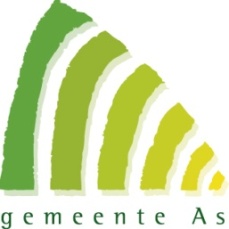 Vierde rit van de 33ste avondvierdaagse 	30 kmVRIJDAG 27 JULI 2018  I & S van 13u00 tot 19u00
Vertrek tent LA, LA Kerkplein, LA Kerkstraat, grote baan RO Kerkhofstraat, einde weg LA Schansstraat, einde weg RA Bosstraat, RA, Stationsstraat, spoor over RA 41, naar 551 RA, Weg naar As, na plaat centrum Maasmechelen, Joseph Smeetslaan RA, Ringlaan, na 100 m LA, Geloeslaan LA, Creemersweg RA, Oude Baan LA, Boudewijnlaan RA, Zandstraat LA, Ringlaan, rond punt RD, verkeerslichten RD, Rodenbachstraat LA, Gildenstraat RA, Hazenstraat LA, Klokkenstraat RA, Processieweg LA, Hemelrijkstraat, RA Dokter Haubenlaan, kanaalbrug over Weg naar Geneuth, GrotestraatCONTROLE: CAFÉ PONDEROSA, GROTESTRAAT 350, MAASMECHELENTerug naar Weg naar Geneuth, RD Dokter Haubenlaan, RA Meelstraat, LA Dijkstraat, RD Guido Gezellenlaan, RA Parklaan, RA Proosdijstraat, RA Heirstraat, LA Collegestraat, RD rijksweg over Koning Albertlaan, LA Thomasboslaan, RA Verbindingstraat, LA Prinsenlaan, RA Meibergstraat, LA Bergstraat, Vossenstraat, RA Hertenstraat, RA Weg naar As LA, fietspad blijven volgen, fietsbrug over LA fietspad op, Bosstraat LA, Schansstraat RA, Kerkhofstraat, grote baan over, Kerkstraat LA, Dorpsstraat, aankomst tentWTC Sportief As wenst je veel fietsgenot en dankt je voor je aanwezigheid. Bij pech: Eygemans Ivo 0475/56 01 56